CREMATORIA PRICE INFORMATIONThe information below gives the prices charged by crematoria within a 30-minute cortege journey of this funeral homeThis company is a member of the National Association of Funeral Directors.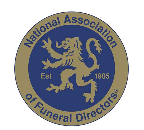 Standard Fee Attended ServiceBoston Crematorium                                   South Lincolnshire Crematorium                                   £845.00£935.00Unattended ServiceBoston Crematorium                                £645.00Reduced Fee Attended ServiceNot availableTERMS OF BUSINESSOur Terms of Business include the following:We are a member of the National Association of Funeral Directors and subscribe to its current code of practice.PAYMENT TERMSThe funeral account is due for payment within thirty days of our account, unless otherwise agreed by us in writing.If a payment plan is required, we ask for a deposit of £1000.00 and the remaining balance to be cleared within one year.The following charges will be made for late payment: 4% above our banks base rateTERMS OF BUSINESSOur Terms of Business include the following:We are a member of the National Association of Funeral Directors and subscribe to its current code of practice.PAYMENT TERMSThe funeral account is due for payment within thirty days of our account, unless otherwise agreed by us in writing.If a payment plan is required, we ask for a deposit of £1000.00 and the remaining balance to be cleared within one year.The following charges will be made for late payment: 4% above our banks base rateDISCLOSURE OF INTERESTPlease see separate document.DISCLOSURE OF INTERESTPlease see separate document.